Witajcie KochaniPrzesyłam zadania na kolejny tydzień. Przypominam, kto nie może wydrukować kart pracy, przepisuje do zeszytu. Czekam na Wasze prace z niecierpliwością. Przesyłajcie mailem lub mmsem. W razie wątpliwości zawsze służę pomocą. PowodzeniaPrzeczytaj uważnie tekst i odpowiedz na pytania zaznaczając właściwą odpowiedźNietoperze, to niezwykłe zwierzęta. Latają w powietrzu, chociaż są ssakami. Dzień przesypiają, a nocą wylatują na polowanie. Żywią się owadami. Całą zimę nietoperze spędzają w chłodnych, wilgotnych jaskiniach lub piwnicach. Zawieszone u stropu, zwisają głową w dół. Temperatura ich ciała obniża się. W ten sposób śpią. Nietoperze są pod ścisłą ochroną. 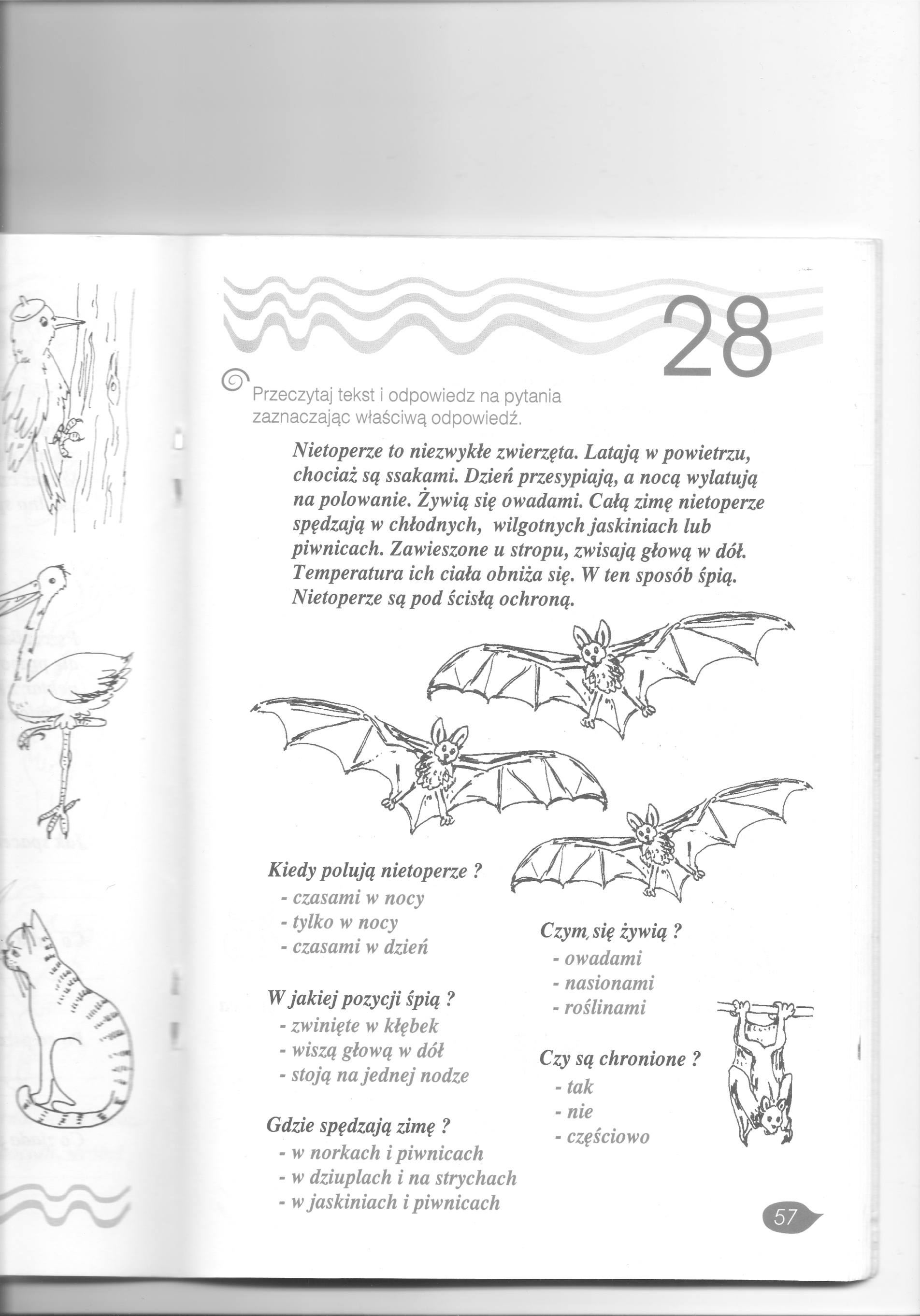 Połącz liczby, a dowiesz się kto ukrył się na rysunku.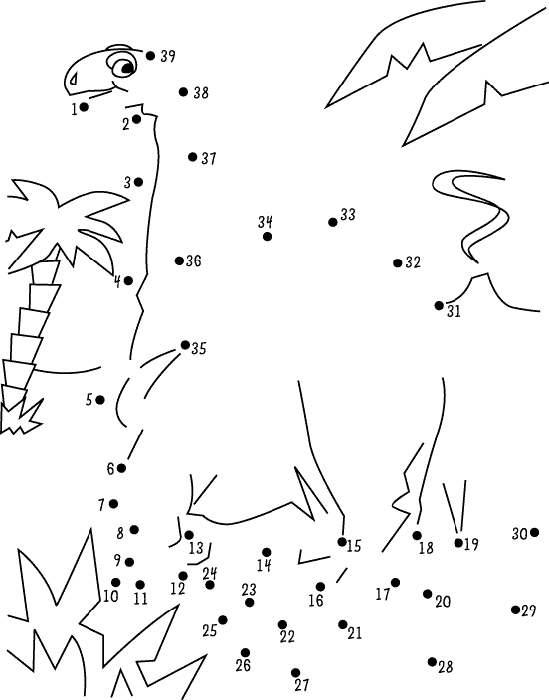 